LHS Football Summer Calendar – 2019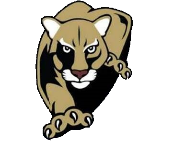 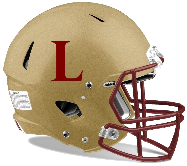 The weight room will continue to be open Mondays, Wednesdays & Fridays from 2:45-4:15 & 6-7M until spring practices begin.  Summer lifting schedule TBD.